نام و نام خانوادگیاطلاعات تماس:اطلاعات تماس:اطلاعات تماس: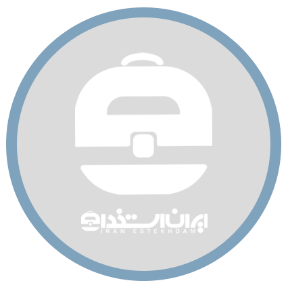 info@iranestekhdam.irآدرس ایمیل:021-91300013شماره تماس:Www.IranEstekhdam.Irآدرس:درباره من:حسابدار باتجربه با بیش از 5 سال سابقه در زمینه حسابداری عمومی، تحلیلی و مالیاتی. متخصص در تحلیل داده و حل مسئله، با دقت بالا به جزئیات و توانایی قوی برای کار تحت فشار. او همچنین دارای تجربه قابل توجهی در مدیریت پرسنل و نظارت بر پروژه ها است.سابقه کار حرفه ای:سابقه کار حرفه ای:تاریخ شروع و پایان فعالیتعنوان شغلینام مجموعه، استان و شهرپیشنهاد ایران استخدام: در این قسمت میتوانید به وظایف و مسئولیت های محوله اشاره نمایید. پیشنهاد ایران استخدام: در این قسمت میتوانید به وظایف و مسئولیت های محوله اشاره نمایید. تاریخ شروع و پایان فعالیتعنوان شغلینام مجموعه، استان و شهرپیشنهاد ایران استخدام: در این قسمت میتوانید به وظایف و مسئولیت های محوله اشاره نمایید. پیشنهاد ایران استخدام: در این قسمت میتوانید به وظایف و مسئولیت های محوله اشاره نمایید. 
تاریخ شروع و پایان فعالیتعنوان شغلینام مجموعه، استان و شهرپیشنهاد ایران استخدام: در این قسمت میتوانید به وظایف و مسئولیت های محوله اشاره نمایید. پیشنهاد ایران استخدام: در این قسمت میتوانید به وظایف و مسئولیت های محوله اشاره نمایید.تحصیلات:تحصیلات:تاریخ شروع و پایان تحصیلعنوان مدرک تحصیلی، نام دانشگاه، استان و شهرتاریخ شروع و پایان تحصیلعنوان مدرک تحصیلی، نام دانشگاه، استان و شهرمهارت ها:تسلط به نرم افزارهای حسابداری و حقوق و دستمزدتوانایی تجزیه و تحلیل داده های مالی و ارائه آن به صورت شفافمهارت های عالی در ارتباطات و مدیریت افرادمهارت های قوی در سازماندهی و مدیریت پروژه